В номере:ИЗВЕЩЕНИЕ О ПРОВЕДЕНИИ СОБРАНИЯ О СОГЛАСОВАНИИ
МЕСТОПОЛОЖЕНИЯ ГРАНИЦЫ ЗЕМЕЛЬНОГО УЧАСТКАКадастровым инженером Котельников Андрей Александрович, УР, Якшур-Бодьинский район, с. Якшур-Бодья, ул. Пушиной, д. 94, (БТИ). адрес электронной почты: natur.08@mail.ru, № регистрации в гос. реестре лиц, осуществляющих кадастровую деятельность 25410 (квалификационный аттестат № 18-13-271), выполняются кадастровые работы по уточнению границ, местоположения границы и площади земельного участка с кадастровым № 18:24:069002:786, расположенного по адресу: Удмуртская Республика, Якшур-Бодьинский район,  с. Лынга, ул. Свободы, д. 17. № кадастрового квартала 18:24:069002. Заказчиком кадастровых работ является  Ященко Альбина Анатольевна, Удмуртская Республика, г. Ижевск, ул. Удмуртская, д. 288, кв. 1. Смежный земельный участок, с правообладателем которого требуется согласовать местоположение  границы: 18:24:069002:784- УР, Якшур-Бодьинский район, с. Лынга, ул. Свободы, д. 15, Мамонтов Сергей Степанович.Собрание по поводу согласования местоположения границы состоится 26.03.2024 г. в 9-00 ч. по адресу: УР, Якшур-Бодьинский район, с. Якшур-Бодья, ул. Пушиной, д. 92 (здание РАЙПО  БТИ). С проектом межевого плана земельного участка можно ознакомиться со дня опубликования извещения в течение 30 дней по адресу: УР, с. Якшур-Бодья, ул. Пушиной, д. 92 (БТИ).  в рабочее время с 8-30 до 17-00, обед с 12-00 до 13-00.Требования о проведении согласования местоположения границ земельных участков на местности и обозначенные возражения о местоположении границ  земельных участков после ознакомления с проектом межевого плана принимаются со дня опубликования извещения в течение 30 дней по адресу: УР, с. Якшур-Бодья, ул. Пушиной, д. 92 (БТИ). При проведении согласования местоположения границ при себе необходимо иметь документ, удостоверяющий личность, а также документы о правах на земельный участок (часть 12 статьи 39, часть 2 статьи 40 Федерального закона от 24 июля 2007г. № 221-ФЗ «О кадастровой деятельности»).________________________________________________________________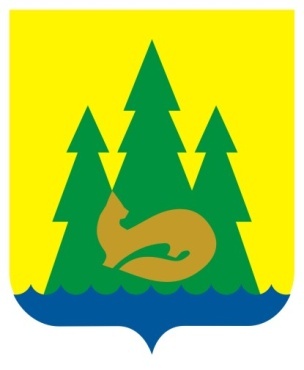 ВЕСТНИКправовыхАктовмуниципального образования«Муниципальный округЯкшур-Бодьинский районУдмуртской Республики»2024 год21 февраля  № 86ВЕСТНИКправовыхАктовмуниципального образования«Муниципальный округЯкшур-Бодьинский районУдмуртской Республики»1ИЗВЕЩЕНИЕ О ПРОВЕДЕНИИ СОБРАНИЯ О СОГЛАСОВАНИИМЕСТОПОЛОЖЕНИЯ ГРАНИЦЫ ЗЕМЕЛЬНОГО УЧАСТКА2Учредитель:Совет депутатов МО«Муниципальный округ Якшур-Бодьинский район Удмуртской Республики»427100, с. Якшур-Бодья, ул. Пушиной, д. 69Тираж 50 экземпляровбесплатноПодписано в печатьРуководителем редакционного совета Поторочин С.В.21 февраля  2024 года